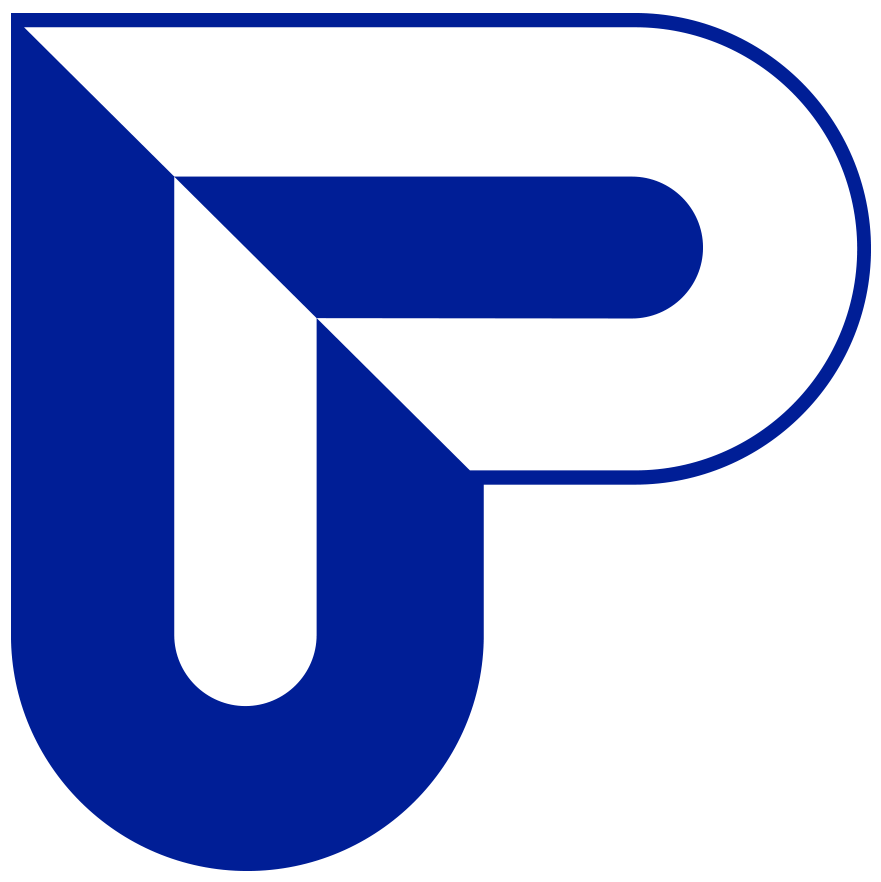 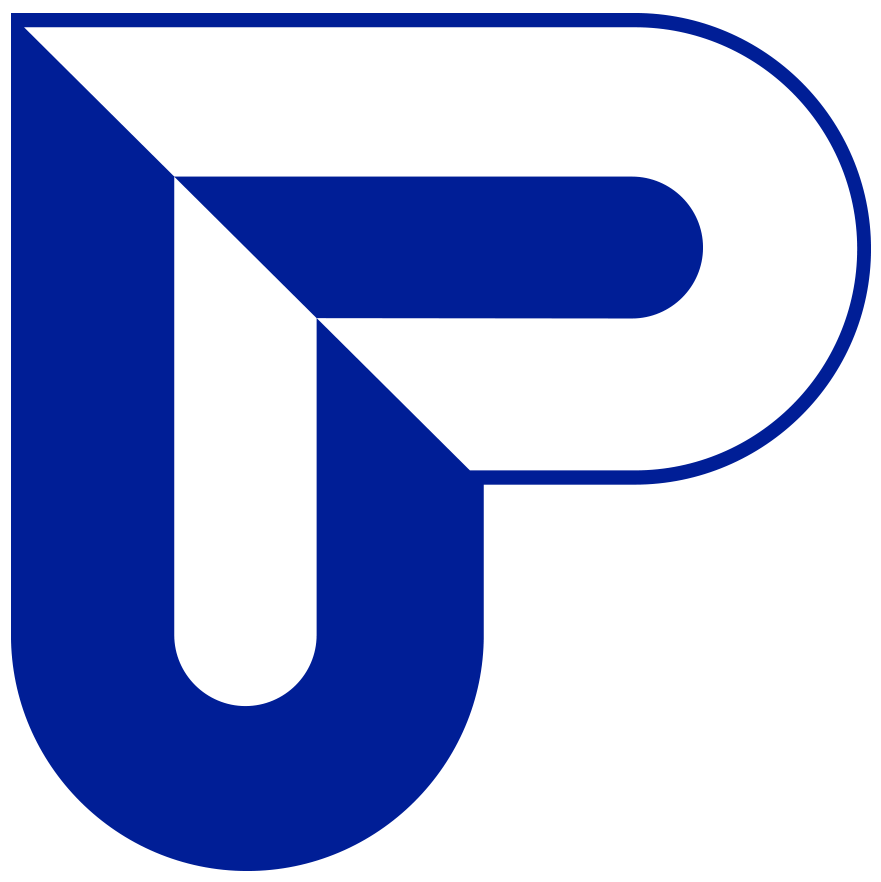 Úřad práce ČRKrajská pobočka Úřadu práce ČR ve ZlíněMěsíční statistická zprávaduben 2021Zprávu předkládá:Ing. Vladimíra Lutonskávedoucí Oddělení zaměstnanostihttps://www.uradprace.cz/web/cz/statistiky-zlkZlín 2021Informace o nezaměstnanosti ve Zlínském kraji k 30. 4. 2021V dubnu klesl celkový počet uchazečů o zaměstnání na 12 942, počet hlášených volných pracovních míst vzrostl na 11 574 a podíl nezaměstnaných osob klesl na 3,3 %.K 30. 4. 2021 evidoval Úřad práce ČR (ÚP ČR), Krajská pobočka ve Zlíně celkem 12 942 uchazečů o zaměstnání. Jejich počet byl o 444 nižší než na konci předchozího měsíce, ve srovnání se stejným obdobím minulého roku je vyšší o 1 247 osob. Z tohoto počtu bylo 12 028 dosažitelných uchazečů o zaměstnání ve věku 15–64 let. Bylo to o 435 méně než na konci předchozího měsíce. Ve srovnání se stejným obdobím minulého roku byl jejich počet vyšší o 1 276 osob. V průběhu měsíce bylo nově zaevidováno 1 355 osob. Ve srovnání s minulým měsícem to bylo méně o 246 osob a v porovnání se stejným obdobím předchozího roku méně o 1 218 osob.Z evidence během měsíce odešlo celkem 1 799 uchazečů (ukončená evidence, vyřazení uchazeči). Bylo to o 50 méně než v předchozím měsíci a o 524 osob více než ve stejném měsíci minulého roku. Do zaměstnání z nich ve sledovaném měsíci nastoupilo 1 439, tj. o 51 méně než v předchozím měsíci a o 471 více než ve stejném měsíci minulého roku, 332 uchazečů o zaměstnání bylo umístěno prostřednictvím úřadu práce, tj. o 45 více než v předchozím měsíci a o 91 více než ve stejném období minulého roku, 292 uchazečů bylo vyřazeno bez umístění.Meziměsíční nárůst nebyl zaznamenán. Meziměsíční pokles zaznamenaly okresy Kroměříž (4,3 %), Vsetín (3,8 %), Uherské Hradiště (3,6 %) a Zlín (1,9 %). Ke konci měsíce bylo evidováno na ÚP ČR, Krajské pobočce ve Zlíně 6 449 žen. Jejich podíl na celkovém počtu uchazečů činil 49,8 %. V evidenci bylo 2 085 osob se zdravotním postižením, což představovalo 16,1 % z celkového počtu nezaměstnaných.Ke konci tohoto měsíce bylo evidováno 573 absolventů škol všech stupňů vzdělání a mladistvých, jejich počet klesl ve srovnání s předchozím měsícem o 3 osoby a ve srovnání se stejným měsícem minulého roku byl vyšší o 56 osob. Na celkové nezaměstnanosti se podíleli 4,4 %. Podporu v nezaměstnanosti pobíralo 4 836 uchazečů o zaměstnání, tj. 37,4 % všech uchazečů vedených v evidenci. Podíl nezaměstnaných osob, tj. počet dosažitelných uchazečů o zaměstnání ve věku 15-64 let k obyvatelstvu stejného věku k 30. 4. 2021 klesl na 3,3 %. Podíl nezaměstnaných stejný nebo vyšší než republikový průměr vykázal okres Vsetín (4,3 %). Podíl nezaměstnaných osob pod úrovní republiky byl zaznamenán v okresech Uherské Hradiště (2,8 %), Zlín (2,9 %), a Kroměříž (3,1 %).Podíl nezaměstnaných žen zůstal na hodnotě 3,4 %, podíl nezaměstnaných mužů klesl na 3,2 %.Kraj evidoval k 30. 4. 2021 celkem 11 574 volných pracovních míst. Jejich počet byl o 241 vyšší než v předchozím měsíci a o 1 079 nižší než ve stejném měsíci minulého roku. Na jedno volné pracovní místo připadalo v průměru 1,1 uchazeče, z toho nejvíce v okrese Kroměříž (1,9). Z celkového počtu nahlášených volných míst bylo 919 vhodných pro osoby se zdravotním postižením (OZP), na jedno volné pracovní místo připadalo 2,3 OZP. Volných pracovních míst pro absolventy a mladistvé bylo registrováno 2 779, na jedno volné místo připadalo 0,2 uchazeče této kategorie. Z celkového počtu volných pracovních míst bylo 3 638 míst bez příznaku „pro cizince“. Na dalších 7 936 pozic pak mohli zaměstnavatelé přijímat také pracovníky ze zahraničí.V rámci aktivní politiky zaměstnanosti (APZ) bylo od počátku roku 2021 prostřednictvím příspěvků APZ podpořeno 561 osob, z toho bylo zařazeno 210 osob do rekvalifikačních kurzů.Informace o vývoji nezaměstnanosti v ČR v elektronické formě jsou zveřejněny na internetové adrese https://www.mpsv.cz/web/cz/mesicni .Základní charakteristika vývoje nezaměstnanosti a volných pracovních míst ve Zlínském krajiTabulka č. 1 - Vývoj nezaměstnanostiTabulka č. 2 - Tok nezaměstnanostiTabulka č. 3 – Nezaměstnanost v okresech Zlínského kraje k 30. 4. 2021Vybrané nástroje aktivní politiky zaměstnanosti ve Zlínském krajiTabulka č. 4 – Osoby podpořené v rámci APZ a rekvalifikace uchazečů a zájemců o zaměstnánífinancováno převážně z Evropského sociálního fonduPodrobnější statistické údaje o nástrojích APZ naleznete na stránkách Integrovaného portálu MPSV, v měsíčních statistikách nezaměstnanosti.MAPA – Podíl nezaměstnaných v okresech Zlínského kraje k 30. 4. 2021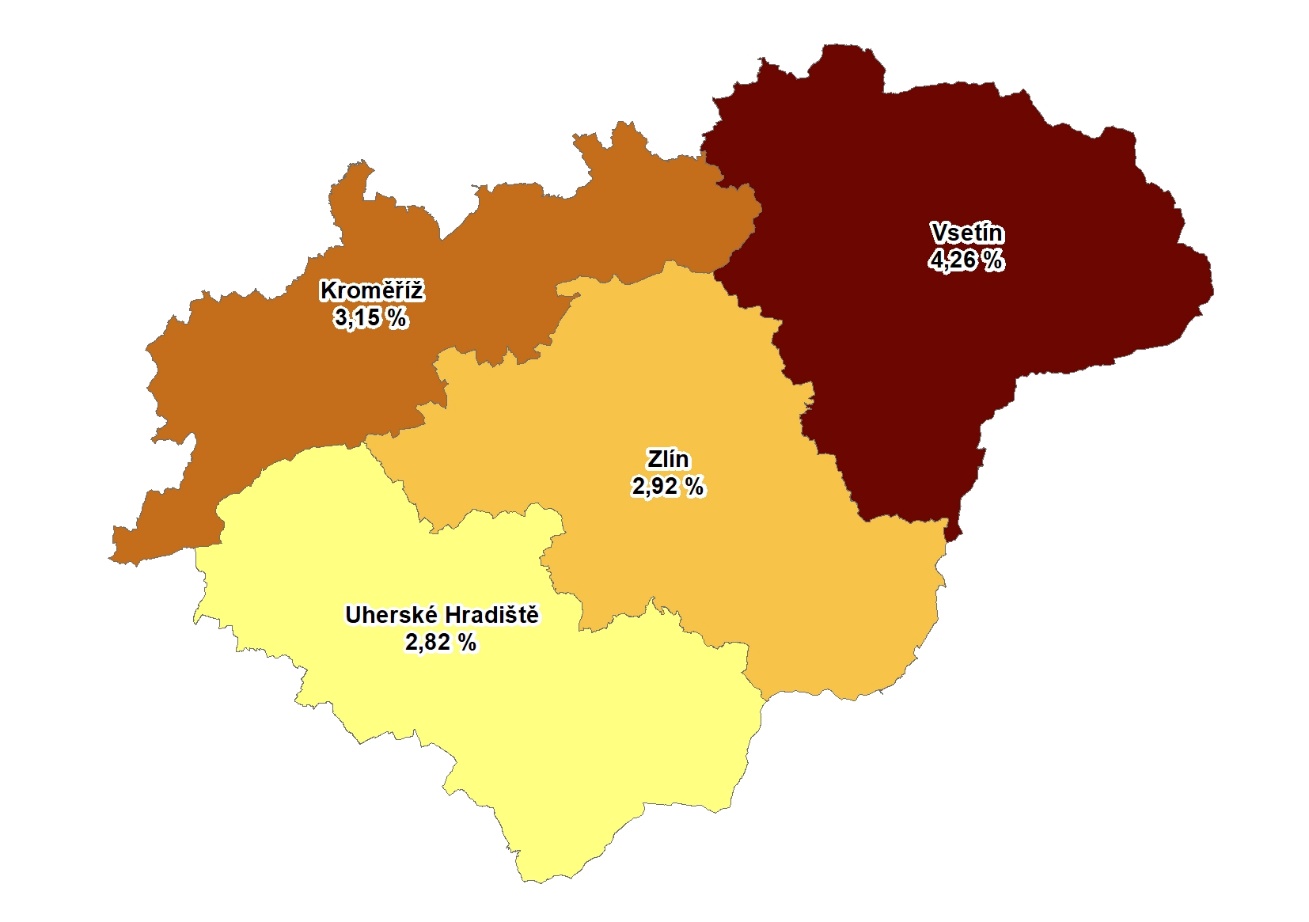 GRAFYGraf č. 1 - Podíl nezaměstnaných osob v okresech Zlínského kraje a v ČR k 30. 4. 2021Graf č. 2 - Vývoj podílu nezaměstnaných ve Zlínském kraji v letech 2019–2021 v % Graf č. 3 - Vývoj počtu uchazečů a volných míst ve Zlínském kraji v letech 2019–2021Graf č. 4 - Podíl nezaměstnaných osob v jednotlivých krajích ČR k 30. 4. 2021 v %Setřídění okresů k 30. 4. 2021ukazatelukazatelStav kStav kStav kukazatelukazatel30. 4. 202031. 3. 202130. 4. 2021evidovaní uchazeči o zaměstnání evidovaní uchazeči o zaměstnání 11 69513 38612 942 - z toho ženy5 6376 4706 449 - z toho absolventi a mladiství517576573 - z toho uchazeči se zdravotním postižením1 8662 1052 085uchazeči s nárokem na PvNuchazeči s nárokem na PvN4 9425 2234 836podíl nezaměstnaných osob v %podíl nezaměstnaných osob v %2,893,383,27volná pracovní místavolná pracovní místa12 65311 33311 574počet uchazečů na 1 volné pracovní místopočet uchazečů na 1 volné pracovní místo0,91,21,1ukazatelPočet uchazečůve sledovaném měsíciPočet uchazečůve sledovaném měsíciPočet uchazečůve sledovaném měsíciukazatelduben2020březen2021duben2021nově evidovaní uchazeči o zaměstnání 2 5731 6011 355uchazeči s ukončenou evidencí a vyřazení 1 2751 8491 799- z toho umístění celkem9681 4901 439 - z toho umístění úřadem práce241287332OkresPočet nezaměstnanýchPočet nezaměstnanýchVolná pracovní místaPočet uchazečů na 1 VPMPodíl nezaměstnaných osob (%)Okrescelkemz toho ženyVolná pracovní místaPočet uchazečů na 1 VPMPodíl nezaměstnaných osob (%)Okrescelkemz toho ženyVolná pracovní místaPočet uchazečů na 1 VPMPodíl nezaměstnaných osob (%)Kroměříž2 2411 1121 1631,93,15Uherské Hradiště2 8151 5072 9461,02,82Vsetín4 1311 8693 3831,24,26Zlín3 7551 9614 0820,92,92Zlínský kraj12 9426 44911 5741,13,27Česká republika297 876152 798343 4070,94,10ukazatel (celkový počet)Stav kStav kCelkem od počátku roku doCelkem od počátku roku doukazatel (celkový počet)Stav kStav kCelkem od počátku roku doCelkem od počátku roku doukazatel (celkový počet)30.4.202030.4.202130.4.202030.4.2021osoby podpořené v rámci APZosoby podpořené v rámci APZosoby podpořené v rámci APZosoby podpořené v rámci APZosoby podpořené v rámci APZveřejně prospěšné práce (VPP)45354334veřejně prospěšné práce (VPP) - ESF1)15311313366společensky účelná pracovní místa (SÚPM)2211společensky účelná pracovní místa (SÚPM) - ESF1)283419117204SÚPM – samostatně výdělečná činnost (SVČ)202065SÚPM – samostatně výdělečná činnost (SVČ) - ESF1)0000zřízení pracovního místa pro OZP (bez SVČ)8646109zřízení pracovního místa pro OZP – SVČ1100vytvořená pracovní místa (NIP) 1)x6x6ostatní nástroje APZ223810526uchazeči a zájemci zařazení do rekvalifikací 0000uchazeči a zájemci zařazení do rekvalifikací - ESF1)0000uchazeči a zájemci, kteří zahájili zvolenou rekvalifikaci 0000uchazeči a zájemci, kteří zahájili zvolenou rekvalifikaci  - ESF1)2559126210osoby podpořené v rámci APZ celkem637739541561podílnezam.v %meziměsíční přírůstek/ úbytek nezam. v %početuchazečůna 1 VPMpodílnezam.v %meziměsíční přírůstek/ úbytek nezam. v %početuchazečůna 1 VPMpodílnezam.v %meziměsíční přírůstek/ úbytek nezam. v %početuchazečůna 1 VPM1Karviná9,3Karviná3,4Karviná12,52Most7,6Ústí nad Labem2,0Sokolov5,13Ostrava-město7,0Most1,9Ústí nad Labem5,04Sokolov6,7Mělník0,5Most4,85Chomutov6,7Kladno0,2Bruntál4,76Bruntál6,5Liberec-0,2Jeseník4,67Ústí nad Labem6,5Jablonec nad Nisou-0,3Děčín3,98Karlovy Vary6,4Ostrava-město-0,6Znojmo3,19Jeseník6,2Praha-0,8Přerov3,110Děčín6,1Trutnov-1,0Hodonín3,011Louny5,9Kolín-1,1Ostrava-město2,912Znojmo5,9Praha-východ-1,2Karlovy Vary2,713Hodonín5,5Teplice-1,2Blansko2,714Teplice5,2Děčín-1,4Frýdek-Místek2,615Brno-město5,2Louny-1,4Šumperk2,616Český Krumlov5,1Rokycany-1,7Opava2,517Mělník5,0Karlovy Vary-1,8Litoměřice2,118Kladno5,0Sokolov-1,9Žďár nad Sázavou2,119Přerov4,9Zlín-1,9Jablonec nad Nisou2,120Příbram4,7Mladá Boleslav-1,9Louny2,021Liberec4,7Praha-západ-1,9Trutnov2,022Cheb4,7Rakovník-2,0Kroměříž1,923Nymburk4,6Chomutov-2,0Třebíč1,924Kolín4,4Brno-město-2,1Olomouc1,725Jablonec nad Nisou4,4Hradec Králové-2,2Teplice1,726Šumperk4,4České Budějovice-2,4Nový Jičín1,627Semily4,3Prostějov-2,6Česká Lípa1,628Vsetín4,3Cheb-2,7Rakovník1,529Třebíč4,0Brno-venkov-2,7Prostějov1,530Litoměřice3,9Blansko-2,7Semily1,531Olomouc3,8Domažlice-2,7Kladno1,432Náchod3,8Beroun-2,8Havlíčkův Brod1,433Trutnov3,8Přerov-2,9Břeclav1,434Břeclav3,8Tábor-3,0Cheb1,335Tábor3,8Frýdek-Místek-3,2Strakonice1,236Domažlice3,7Plzeň-město-3,3Vsetín1,237Praha3,6Olomouc-3,4Náchod1,138Nový Jičín3,6Ústí nad Orlicí-3,5Liberec1,039Rakovník3,6Vyškov-3,5Příbram1,040Beroun3,6Uherské Hradiště-3,6Jindřichův Hradec1,041Frýdek-Místek3,5Český Krumlov-3,7Vyškov1,042Tachov3,5Nymburk-3,7Uherské Hradiště1,043Kutná Hora3,5Plzeň-jih-3,8Zlín0,944Česká Lípa3,5Vsetín-3,8Nymburk0,945Plzeň-sever3,5Hodonín-4,0Brno-venkov0,846Žďár nad Sázavou3,4Nový Jičín-4,3Brno-město0,847Plzeň-město3,4Kroměříž-4,3Chomutov0,848Rokycany3,3Benešov-4,3Kolín0,849Blansko3,2Rychnov nad Kněžnou-4,7Chrudim0,850Brno-venkov3,2Pardubice-4,8České Budějovice0,851Hradec Králové3,2Jičín-5,1Hradec Králové0,852Kroměříž3,1Česká Lípa-5,2Kutná Hora0,853Opava3,1Příbram-5,3Plzeň-sever0,754Chrudim3,1Plzeň-sever-5,5Benešov0,755České Budějovice3,1Náchod-5,5Mělník0,756Jihlava3,0Semily-5,6Jihlava0,757Prostějov3,0Pelhřimov-5,6Tábor0,758Strakonice3,0Opava-5,6Ústí nad Orlicí0,759Klatovy2,9Žďár nad Sázavou-5,6Jičín0,760Zlín2,9Kutná Hora-5,8Svitavy0,761Praha-západ2,9Havlíčkův Brod-6,1Písek0,662Havlíčkův Brod2,8Prachatice-6,3Klatovy0,663Uherské Hradiště2,8Šumperk-6,5Rokycany0,664Vyškov2,8Třebíč-7,2Praha-západ0,665Svitavy2,8Litoměřice-7,2Plzeň-město0,566Prachatice2,7Břeclav-7,3Beroun0,567Jindřichův Hradec2,7Jihlava-8,4Prachatice0,568Pardubice2,7Bruntál-8,8Domažlice0,569Písek2,7Strakonice-8,9Český Krumlov0,570Ústí nad Orlicí2,6Chrudim-8,9Rychnov nad Kněžnou0,571Plzeň-jih2,6Tachov-9,7Praha0,472Benešov2,5Znojmo-9,9Pardubice0,373Jičín2,3Písek-10,8Pelhřimov0,374Praha-východ2,1Klatovy-10,9Plzeň-jih0,375Mladá Boleslav2,1Jeseník-11,0Mladá Boleslav0,276Rychnov nad Kněžnou1,9Jindřichův Hradec-12,4Praha-východ0,177Pelhřimov1,9Svitavy-13,4Tachov0,1Celkem ČR4,1Celkem ČR-2,9Celkem ČR0,9